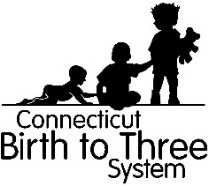 儿童姓名：_______________________________________出生日期：_____________________________家长姓名：_____________________________________________________________________________地址：_________________________________________________________________________________电话号码：________________________电子邮件：____________________________________________确定何时销毁记录的预计日期（退出日期，不合格时的评估日期）：_______________此表格和家长权利手册可作为通知，告知您孩子的 Birth to Three（零到三岁）记录将至少保留六年。在六年的保留期内，您可以根据需要索取文件的副本。  务必将副本保存在安全的地方。您可能需要 Birth to Three 文件副本的原因包括：学前登记公立学校特殊教育服务社会保障残疾服务医疗预约这是您唯一的通知，告知您孩子的记录将自上述日期起六年后被销毁。请将这份通知和您收到的所有文件一起保存好。请在第 1 行上用首字母签名。________本人已收到一份有关本人权利的副本，并已根据 Birth to Three 记录保留政策收到有关我孩子记录的通知。适用时，请在第 2 行上用首字母签名。________本人已收到（圈选一个）本人孩子的评估报告或我们的完整记录的副本/原件（如果计划不再需要原件）。本人明白，自上述日期起，该记录将至少保留六年。本人的记录将由以下机构保留：机构名称：___________________________________联系人：	___________________________地址：_________________________________________________________________________电话号码：________________________________电子邮件：____________________________如果上述机构不再运营，并且您希望在六年保留期内索取您孩子的记录副本，请拨打康涅狄格州 Birth to Three 系统电话 860-500-4400 或访问 Birth23.org 寻求帮助。本表格符合国家政策；CGS § 17a-248 及下列等等。以及联邦法规 Individuals with Disabilities Education Act（IDEA，残疾人教育法案）第 303.403 节